Guía Nº12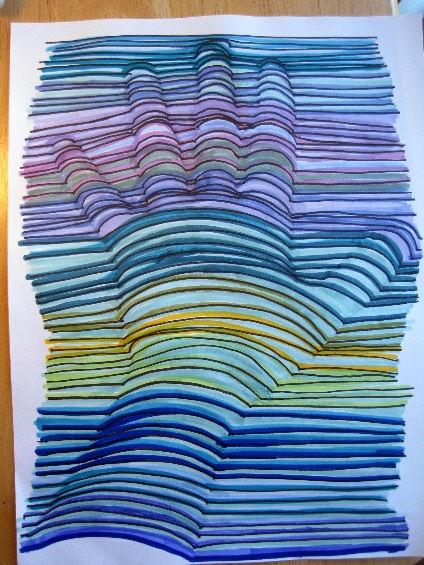 Artes visuales6º básicoArte ÓpticoEsta semana seguiremos trabajando con el arte óptico, como ya lo hemos aprendido, el arte óptico es aquel con el cual podemos realizar ilusiones que engañan al ojo humano, por medio de líneas podemos conseguir un movimiento en el plano, una ilusión.Esta semana realizaremos un nuevo ejercicio, muy entretenido para esto aquí van los materiales y la explicación de la actividad.ACTIVIDADPara realizar esta actividad debes tener:Lápiz minaHoja de blockLápices de colorPasos:Dibuja el contorno de tu mano en la hoja de block Dibuja líneas rectas fuera de la  mano ( sin pasar por encima de ella con el lápiz)Dibuja líneas curvas encima de la manoPinta las líneas intercaladamenteRevisa el video tutorial para poder realizar tu trabajo de mejor manerahttps://www.youtube.com/watch?v=McMiWak0Si4RECUERDA TOMAR UNA FOTOGRAFIA DEL TRABAJO Y ENVIARLO A CLASSRROM GUIA Nº 12DUDAS  gisella.manascero@colegiofernandodearagon.cl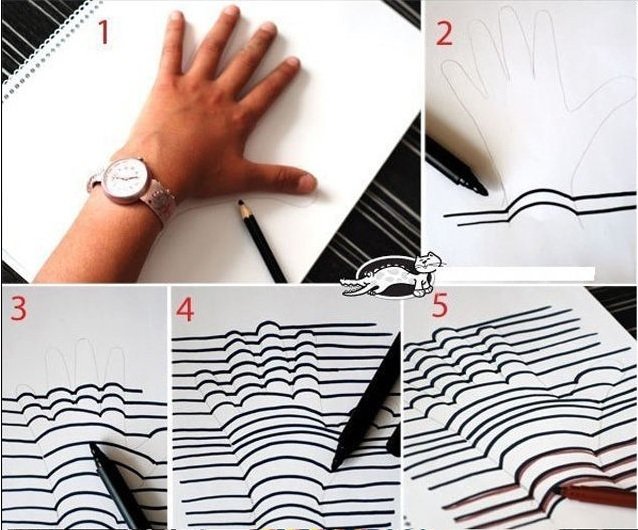 